ASHIK 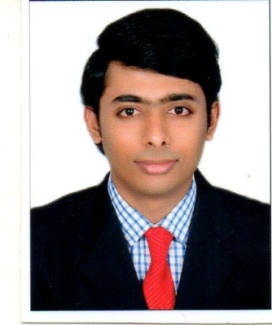 Email: ashik.388266@2freemail.com PERSONAL  DETAILS :Gender: Male | Nationality: Indian | Marital status: MarriedPROFILE SUMMARY :Dynamic and decisive professional with over 4 years of experience in Marketing & Sales, Business Development, Operations Management, now seeking further challenges to provide foresight and direction in leading teams and shaping critical decisions product marketing, brand management and business developmentExpertise in business analysis, enhancing customer value, new product sales, brand development and vendor managementExperience in product marketing, strategy development, market research and analysisAbility to conduct market research, assess competitor trends, and implement strategies that increase business volumesDemonstrated competencies in aligning marketing plans with business objectives, focusing on developing brand awareness  AREA OF EXPERTISE :WORK EXPERIENCE :Senior Marketing Officer @ MY HOME INDUSTRIES PRIVATE LIMITED (MAHA CEMENT)         Dec 2016 - OngoingAccountable for the wholesale network in the south east part of BangaloreEnsured timely sales and collections and increased the market shareAscertained attainment of overall targets by generating business and cross sales across the Product GridDeveloped sales and marketing strategies for new productsSales Officer @ THE RAMCO CEMENTS PRIVATE LIMITED					       Jul 2014 – Dec 2016Managed cement distribution network and maintaining a healthy relationshipDeveloped a strong bond between Wholesale and retail chainHandled appointment of new and prospective dealers and increasing the market shareConducted new initiative drives to fulfill the requirements and closing the targetsMarketing Executive @ KARNATAKA SILK INDUSTRIES CORPORATION (Mysore Silks)                Jan 2014 – Jul 2014Working cross-functionally with other departments to coordinate marketing campaigns and events of companiesCoordinating marketing and advertising campaigns with advertisement of the companyAttending promotional events to market company salesCollecting promotional materials, programs and events to enhance salesPreparing and submitting monthly weekly and other periodical report to sales managerEDUCATION :Master of Business Administration in Finance and Marketing from Bangalore University - 2013Bachelor of Commerce from Bangalore University – 2011TECHNICAL SKILLS :Proficient in MS word and typing. Good communication.PROJECTS :THE ORGANISATIONAL STUDY AT THE ATRIA HOTEL             It was a basic organizational study to understand the key roles and responsibilities of each department.CONSUMER BEHAVIOR AT “BRITANNIA INDUSTRY’             A study on Consumer Behavior towards Britannia products in market.ACHIVEMENTS AND AWARDS :Successful in increasing the market share of The Ramco cements Pvt Ltd from 6 to 13% of the market from July 2014 to December 2016Successful in increasing the market share of Maha Cements from 4% to 10% from December 2016 to till date.ACTIVITIES :Continuous updation of daily current affairs.PERSONAL STRENGTHS :Business AcumenAbility to make connectionVisionSales & MarketingMarket ResearchSales CampaignsStrategic PlanningSales ProposalsPeople ManagementTeam ManagementBusiness DevelopmentSales Goals AttainmentKey Account ManagementKey Account ManagementStakeholder ManagementRelationship ManagementClient Relationship ManagementRisk Analysis & Demand Generation